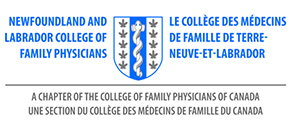 AGENDAAMM - NL College of Family Physicians Inc.Thursday, October 22, 2022Face to Face Meeting– 1:00pmCall to OrderIntroduction of Executive Committee and GuestsAppointment of Resolutions Committee – Dr. C. PateyAcceptance of AgendaApproval of Minutes – November 2021Annual Report of President – Dr. C. PateyAnnual Report Director of External Engagement – Dr. N. StockleyAnnual Report of Treasurer –Dr. S. Sullivan Nominations Committee – Dr. S. CollisResolutionsAdjournment